Monday 29th JuneMorning maths  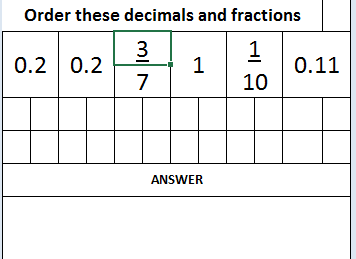 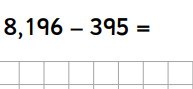 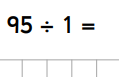 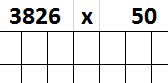 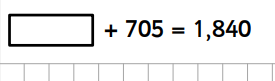 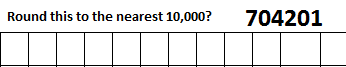 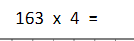 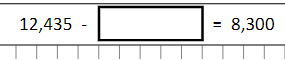 